WERKEN AAN GELUK (deel 4)THUISOPDRACHTEN BASISONDERWIJSDag lieve schatten!Thuis of op school, levensbeschouwing is overal. Daarom heb ook ik een opdracht voor jullie: werken aan geluk. Ik heb een lijstje gemaakt met enkele leuke opdrachten voor deze week. Je kiest zelf wanneer je ze wil doen, maar op het einde van de week moeten je de opdrachten gedaan hebben.Alvast veel succes!Liefs juf Maud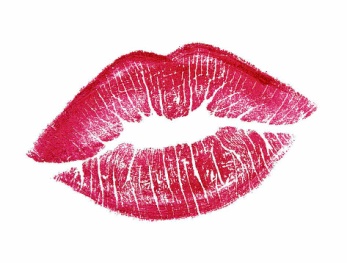 GELUK: OPDRACHT 1Gelukkige mensen durven te dromen en maken stap voor stap hun dromen waar.Geef jezelf vandaag echt de tijd om te dromen. Ga minstens 10 minuten in het gras liggen en kijk naar de wolken of kies een andere rustige plek waar je je gedachten vrij kunt laten rondfladderen. Gelukt?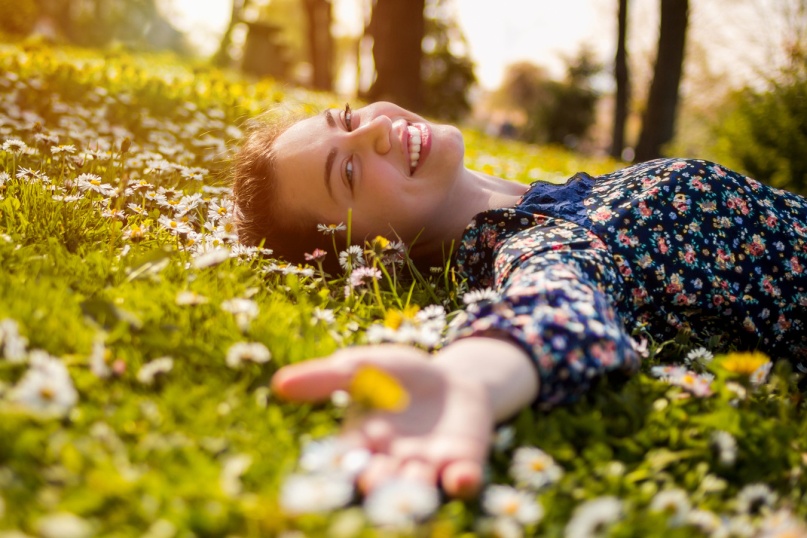 GELUK: OPDRACHT 2Mensen die hun omgeving goed observeren en waarderen zijn gelukkiger.Welk voorwerp in je huis zou veel over jou kunnen vertellen als het zou kunnen spreken? Maak er een foto of tekening van.
GELUK: OPDRACHT 3Mensen die hun omgeving goed observeren en waarderen zijn gelukkiger.Blinddoek jezelf en leg samen met iemand anders een veilige route af in je huis terwijl je gewone dingen doet, zoals je tanden poetsen in de badkamer, de planten watergeven in de keuken, je kleren opvouwen in je kamer, … Hoe ging het? Wat heb je onderweg gehoord, gevoeld, gedacht?
………………………………………………………………………………………………………………………………
………………………………………………………………………………………………………………………………
………………………………………………………………………………………………………………………………
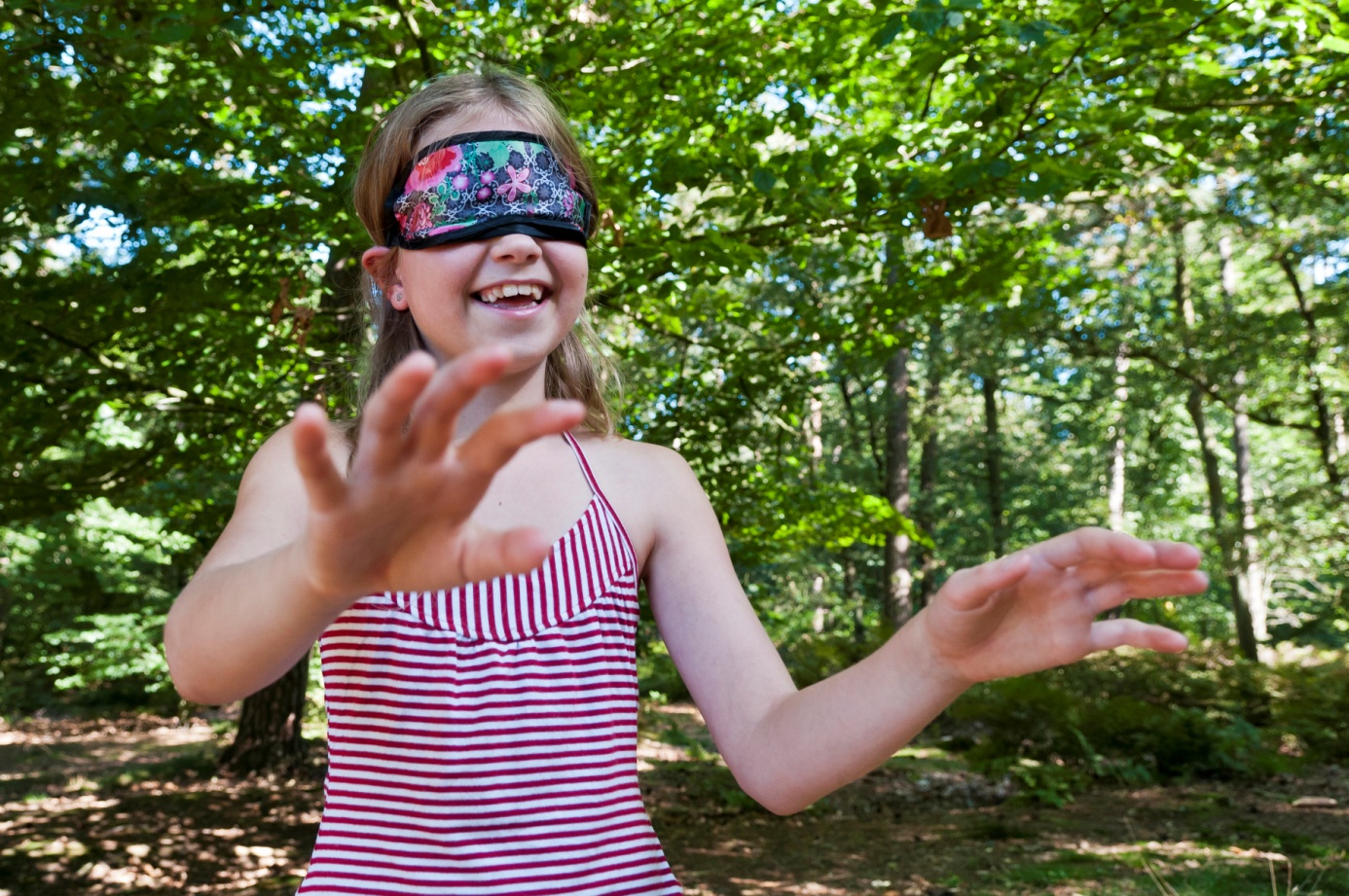 